ПРОЕКТ            КАРАР                         	                                            ПОСТАНОВЛЕНИЕ 2021 г.                             №                               2021 г.В соответствии со статьей 575 Гражданского кодекса Российской Федерации, пунктом 5 части 1 статьи 14 Федерального закона от 02.03.2007 № 25-ФЗ «О  муниципальной  службе в Российской Федерации» и  пунктом 7 части 1 статьи 125 Федерального закона от 25.12.2008 №273-ФЗ «О противодействии коррупции» п о с т а н о в л я ю:1. Утвердить Положение об оценочной комиссии для определения стоимости подарков, полученных муниципальными служащими администрации сельского поселения Буриказгановский сельсовет муниципального района Стерлитамакский район Республики Башкортостан в связи с протокольными мероприятиями, со служебной командировкой и с другими официальными мероприятиями, согласно приложению № 1.2. Утвердить состав оценочной комиссии для определения стоимости подарков, полученных муниципальными служащими администрации сельского поселения Буриказгановский сельсовет муниципального района Стерлитамакский район Республики Башкортостан в связи с протокольными мероприятиями, со служебной командировкой и с другими официальными мероприятиями, согласно приложению № 2.3. Обнародовать настоящее постановление на информационном стенде администрации сельского поселения Буриказгановский сельсовет муниципального района Стерлитамакский район Республики Башкортостан и разместить на официальном сайте.4. Контроль за выполнением настоящего постановления оставляю за собой. Глава сельского поселения Буриказгановский сельсовет муниципального районаСтерлитамакский районРеспублики Башкортостан				                                                         Ф.Б.СултановПриложение № 1к постановлению №      от          2021 года ПОЛОЖЕНИЕоб оценочной комиссии для определения стоимости подарков, полученных муниципальными служащими администрации сельского поселения Буриказгановский сельсовет муниципального района Стерлитамакский район Республики Башкортостан в связи с протокольным мероприятием, со служебной командировкой и с другим официальным мероприятиемОбщие положения1.1. Настоящее Положение устанавливает состав и порядок работы оценочной комиссии для определения стоимости подарков, полученных в связи с протокольным мероприятием, служебной командировкой и другим официальным мероприятием (далее – официальные мероприятия).1.2. Оценочная комиссия для определения стоимости подарков, полученных муниципальными служащими администрации сельского поселения Буриказгановский сельсовет муниципального района Стерлитамакский район Республики (далее – муниципальные служащие, сельское поселение) в связи с официальными мероприятиями (далее – комиссия), образуется правовым актом администрации сельского поселения Буриказгановский сельсовет муниципального района Стерлитамакский район Республики Башкортостан. 1.3. Целью деятельности комиссии является определение стоимости подарков, полученных муниципальными служащими в связи с официальными мероприятиями.Состав комиссии 2.1. В состав комиссии входят: председатель комиссии, заместитель председателя комиссии, секретарь комиссии, члены комиссии.2.2. Председатель комиссии:2.2.1. осуществляет общее руководство работой комиссии;2.2.2. председательствует на заседаниях комиссии;2.2.3. распределяет обязанности между членами комиссии;2.2.4. контролирует исполнение решений, принятых комиссией;2.2.5. подписывает протоколы заседаний и решения, принимаемые комиссией.2.3. Заместитель председателя комиссии выполняет обязанности председателя комиссии в случае его отсутствия, а также осуществляет по поручению председателя комиссии иные полномочия.2.4. Секретарь комиссии:2.4.1. организационно обеспечивает деятельность комиссии;2.4.2. ведет делопроизводство;2.4.3. принимает поступающие в комиссию материалы, проверяет правильность и полноту их оформления;2.4.4. ведет протоколы заседания комиссии.Полномочия комиссии  3.1. Комиссия при проведении оценки вправе:3.1.1. определять стоимость подарков муниципальных служащих на основании представленных документов или, если таковые отсутствуют, исходя из рыночной стоимости аналогичного (подобного) имущества, сведения о которой должны быть подтверждены документально.3.1.2. В случае если комиссия придет к выводу о том, что подарок имеет историческую, художественную, научную или культурную ценность и оценка подарка затруднена вследствие его уникальности или отсутствия на рынке, а также при возникновении спора о стоимости подарка для его оценки может привлекаться независимый оценщик в порядке, установленном Федеральным законом от 29 июля 1998 г. № 135-ФЗ «Об оценочной деятельности в Российской Федерации».3.2. Комиссия имеет иные полномочия в соответствии с действующим законодательством. Порядок деятельности комиссии4.1. Заседания комиссии проводятся в срок, не превышающий 20 рабочих дней со дня передачи подарка по акту  приема – передачи.4.2. Председатель комиссии при поступлении к нему информации от ответственного лица, содержащей основания для проведения заседания комиссии, в 3-дневный срок назначает дату заседания комиссии.4.3. Заседания комиссии считаются правомочными, если на них присутствует не менее половины от общего числа членов комиссии.4.4. В случае получения подарка лицом, входящим в состав комиссии, указанное лицо не принимает участие в заседании комиссии.4.5. При проведении заседания ведется протокол, подписываемый председателем и секретарем комиссии.Решения, принимаемые комиссией  5.1. Решения, принимаемые комиссией: определение стоимости подарка.а) о передаче подарка в собственность Администрации сельского поселения Буриказгановский сельсовет муниципального района Стерлитамакский район Республики Башкортостан, в случае, если стоимость подарка превышает три тысячи рублей;б) о возвращении подарка получившему его лицу, в случае, если стоимость подарка не превышает три тысячи рублей.      5.2. Решение комиссии направляются лицу, получившему подарок.Муниципальные служащие, сдавшие подарки, вправе их выкупить в порядке, устанавливаемом нормативными правовыми актами Российской Федерации.Возврат подарка, стоимость которого не превышает трех тысяч рублей, производится в течение пяти рабочих дней со дня его оценки Комиссией по акту возврата, оформленному согласно Приложению к настоящему Положению.Приложение № 2к постановлению №    от  2021 года Состав оценочной комиссии для определения стоимости подарков, полученных муниципальными служащими   администрации сельского поселения Буриказгановский сельсовет муниципального района Стерлитамакский район Республики Башкортостан в связи с протокольными мероприятиями, со служебной командировкой и с другим официальными мероприятиями1.  Султанов Ф.Б.-  глава сельского поселения Буриказгановский сельсовет,                                         председатель комиссии;2.  Кирилова З.Р. - специалист, заместитель председателя комиссии;3.  Богданова Ф.Р. - управляющий делами сельского поселения,                                секретарь комиссии, ;4.  Вахитова Н.Н. - депутат совета сельского поселения Буриказгановский сельсовет,                                        член комиссии;5. Ахмадуллина Л.Ф. - депутат совета сельского поселения Буриказгановский сельсовет,                                        член комиссии;                                  6. Независимый оценщик (по согласованию).Приложение № 3к Положению об оценочной комиссии для определения стоимости подарков, полученных муниципальными служащими администрации сельского поселения Буриказгановский сельсовет в связи с протокольными мероприятиями,со служебной командировкойи с другим официальными мероприятиямиАкт № ____возврата подарка(ов), полученных в связи с протокольными мероприятиями, служебными командировками и другими официальными мероприятиями«_____»_____________ 20___г.					                                   с.Буриказганово               Материально-ответственный сотрудник Администрации сельского поселения Буриказгановский сельсовет муниципального района Стерлитамакский район Республики Башкортостан _____________________________________________________________________________________________________________________________________________                                           (Ф.И.О., наименование замещаемой должности)в  соответствии с Гражданским кодексом Российской Федерации и Федеральным законом от 25  декабря 2008 года №273-ФЗ «О противодействии коррупции, протокола заседания оценочной Комиссии для определения стоимости подарков, полученных муниципальными служащими   администрации  сельского поселения Буриказгановский сельсовет  в связи с протокольными мероприятиями, со служебной командировкой и с другим официальным мероприятиями от «___»_____________20__года №____ возвращает  __________________________________________________________________________________________________________________________________________________________________________(Ф.И.О., наименование должности лица, получившего подарок в связи с протокольными мероприятиями, служебными командировками и другими официальными мероприятиями)подарок(и), переданный(ые) по акту приема-передачи подарка(ов) от «____»____________ 20____ года.Выдал: ________________/____________________________________________________________/                                     (подпись, Ф.И.О.)Принял: _________________/__________________________________________________________/                               (подпись, Ф.И.О.)      БАШКОРТОСТАН РЕСПУБЛИКАhЫСТӘРЛЕТАМАК РАЙОНЫМУНИЦИПАЛЬ РАЙОНЫНЫҢБҮРЕКАЗҒАН АУЫЛ СОВЕТЫ АУЫЛ БИЛӘМӘhЕ ХАКИМИӘТЕ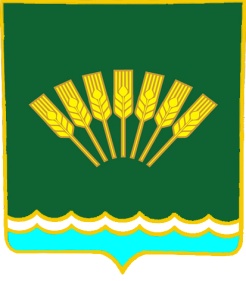 АДМИНИСТРАЦИЯСЕЛЬСКОГО ПОСЕЛЕНИЯ БУРИКАЗГАНОВСКИЙ СЕЛЬСОВЕТ МУНИЦИПАЛЬНОГО РАЙОНА СТЕРЛИТАМАКСКИЙ РАЙОН Об утверждении Положения об оценочной комиссии для определения стоимости подарков, полученных муниципальными служащими администрации  сельского поселения Буриказгановский сельсовет муниципального района Стерлитамакский район Республики Башкортостан в связи с протокольными мероприятиями, со служебной командировкой и с другими официальными мероприятиями